IAA 2015: Leoni präsentiert sicheren und robusten 
Y-Leistungsverteiler für Hochvolt-BordnetzeWeiterentwickelte Komponente ist kleiner, leichter und günstiger   Nürnberg, 10. September 2015 – Leoni, der führende europäische Anbieter von Kabeln und Kabelsystemen für die Automobilbranche und weitere Industrien, präsentiert auf seinem IAA-Stand (Stand D08 in Halle 4.1) einen neuartigen Y-Verteiler zur Leistungsverteilung. Das Bauteil gewährleistet eine sichere und widerstandsarme Verbindung von Nebenaggregaten im Hochvolt-Bordnetz.  Leoni hat sein Angebot an Hochvolt-Komponenten um ein kompaktes und robustes Produkt erweitert, das die Verkabelung von Hybrid- und Elektrofahrzeugen vereinfacht. Der neue Y-Verteiler ist in der Lage, die in Hochvolt-Architekturen immer häufiger notwendige Verteilung von Leistung auf zwei HV-Aggregate sicher und platzsparend zu bewerkstelligen. Beispielsweise findet die Verteilung zwischen Klimakompressor und elektrischem Zuheizer statt. Das Bauteil ist aktuell auf eine Spannung von 800 Volt ausgelegt.Im Hochvolt-Bordnetz kommen geschirmte Lastleitungen zum Einsatz, um die elektromagnetische Verträglichkeit (EMV) sicherzustellen und im Fehlerfall den Kurzschlussstrom bis zum Auslösen der Schmelzsicherung abzuleiten. Der neue Y-Verteiler von Leoni zeichnet sich durch eine dauerhafte und sichere Verbindung der stromführenden Leitungslitzen mit dem Verteiler aus, wodurch schadensanfällige Steckverbinder entfallen. Außerdem weist er einen geringen Widerstand von weniger als 6 Milli-Ohm beim Kontaktübergang vom 360-Grad-Schirmgeflecht der Leitung zum Gehäuse des Verteilers auf. Die Rundum-Kontaktierungen bietet durch die mechanische Entkopplung zudem eine Zugentlastung der Leitung über den Leitungsmantel. Mit dem Einsatz eines mehrschichtigen, fest verschlossenen Hybridgehäuses aus Metall und Kunststoff werden EMV-Anforderungen erfüllt sowie die Beständigkeit gegen Umwelteinflüsse sichergestellt. Potentialausgleichsleiter und zusätzliche Massepunkte sowie die Überwachung der Komponente durch den so genannten Hochvolt-Interlock-Kreis (HVIL) sind überflüssig. Dadurch fällt der Y-Splitter deutlich kleiner, leichter und kostengünstiger aus.Das derzeitige Design des Produkts ist ausgelegt auf zweiadrige Hochvolt-Silikonleitungen mit einem Leitungsquerschnitt von 2 x 6 mm². Aufgrund des einfachen Aufbaus des Verteilers ist eine Skalierbarkeit auf weitere Querschnitte wie 2 x 2,5 mm² oder 2 x 4 mm² sowie Einzeladerleitungen möglich. Der Y-Verteiler kann außerdem in puncto Temperaturbeständigkeit an die Kundenwünsche angepasst werden.(2.592 Anschläge inkl. Leerzeichen) Zugehöriges Illustrationsmaterial finden Sie direkt bei dieser Mitteilung unter  www.leoni.com/de/presse/mitteilungen/details/iaa-2015-leoni-praesentiert-sicheren-und-robusten-y-leistungsverteiler-fuer-hochvolt-bordnetze/ Über die Leoni-GruppeLeoni ist ein weltweit tätiger Anbieter von Drähten, optischen Fasern, Kabeln und Kabelsystemen sowie zugehörigen Dienstleistungen für den Automobilbereich und weitere Industrien. Leoni entwickelt und produziert technisch anspruchsvolle Produkte von der einadrigen Fahrzeugleitung bis zum kompletten Bordnetz-System. Darüber hinaus umfasst das Leistungsspektrum Drahtprodukte, standardisierte Leitungen, Spezialkabel und konfektionierte Systeme für unterschiedliche industrielle Märkte. Die im deutschen MDAX börsennotierte Unternehmensgruppe beschäftigt rund 72.000 Mitarbeiter in 31 Ländern und erzielte 2014 einen Konzernumsatz von 4,1 Mrd. Euro.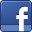 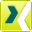 Ansprechpartner für JournalistenSven SchmidtCorporate Public & Media RelationsLEONI AGTelefon	+49 (0)911-2023-467Telefax	+49 (0)911-2023-231E-Mail	presse@leoni.com